Sporting Shooters Association Australia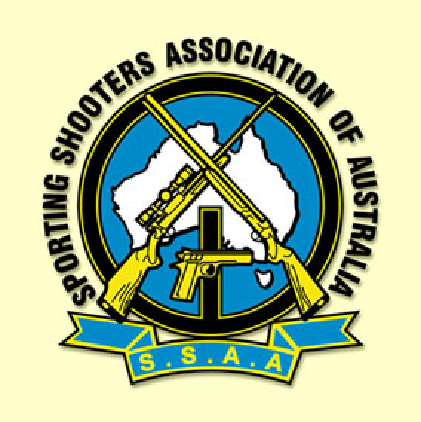 Law Enforcement Activities DivisionQueenslandMATCH NOTICE / RANGE INSTRUCTIONNational Championship PPC Matches Open 150, Distinguished 60 and Duty 48                     8am for 9am  Saturday 19 June 2021Please note:Due to the uncertainty surrounding COVID 19 restrictions, State or National Competition may not proceed as planned. Visit this page for the latest competition updates.In the case of COVID restrictions preventing normal travel to LEAD State or National competitions, the scheduled competition may still go ahead under the same conditions, but only as a LOCAL Match.Hosted and Conducted byQUEENSLAND POLICE PISTOL CLUBBelmont Range, Queensland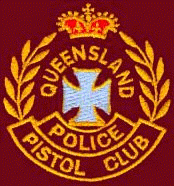 AuthorityThis Match Notice gives maximum notice of the series of matches and the conditions of competition. This Match Notice may serve as the official program unless changes require production of a further bulletin.The Match Notice read with any further bulletin serves as the official program and over-rides this announcement where any changes may have been made.RulesSSAA Standard Rules and LEAD GuidelinesSSAA LEAD NRA USA PPC Match Rules see NRA web site under lecompetitions.Match Directors discretion re conditions/conduct as per the Match Notice; but not the shooting rulesQPPC Range Standing OrdersQueensland Weapons legislation requirements.Full Match Notice e copy available on SSAA web site or from Discipline Chairman.IntroductionThe Law Enforcement Activities discipline of SSAA creates an opportunity for interested shooters to take part in a widely inclusive competition environment which values law enforcement related interests. To this end, the Match Director may depart from some traditional customs in favour of encouraging entry level shooters. NRA PPC Gun Divisions of Open, Distinguished and Duty apply to this match in their respective courses of fire. Open is six-inch heavy barrel rib, on the 150 round course, Distinguished is six inch as from manufacturer, on the 60 round course. Duty is five inch semi auto or four inch revolver as from manufacturer, on the 48 round course.Shooters may nominate their personal choice of either revolver or semi auto.Scrutineering will be as per NRA USA PPC .   Shooters may enter more than one division but are only eligible for awards in one. Open is not eligible for Distinguished or Duty, Open and Distinguished are not eligible for Duty  A successful event will be one which enables the shooter to bring along his best gun and compete equitably in safe and supportive environment along with fellow shooters, including those from the law enforcement community.   OutlineConduct of the event will be as per the Match Notice ProgramSupervision will be by the SSAA LEAD Discipline ChairmanThis tournament is an individual event, there are no teams. Gun Divisions will be as per our affiliate USA NRA for the relevant PPC match. Shooters may choose either revolver or semi auto in the NRA PPC gun divisions.  This event will include all three PPC courses of NRA, USA as approved by SSAA, to be conducted as individual events, there is no aggregate.Eligibility of Shooters will be as per SSAA.At present SSAA quarantines this match to existing practitioners. Queensland Police Pistol Club, SSAA Brisbane, APS Pistol Club and Majura SSAA in ACT.ConditionsCompetitors are required to demonstrate familiarity with, and safe conduct of this type of course of fire including holster proficiency etc. During the nomination process, and prior to commencement, the Match Director will cause to have documented, an acceptable, appropriate level of competence for each shooter.  Some RPL may be acceptable from sources familiar with this type of event and assessment and documentation will be available on the preparation days.Competency records will be collated for each shooter and securely retained for future reference.The information about shooters which is necessary to collate scores will be recorded on the score sheet.Scoring is by shooters scoring the target beside them.Shooters scores will be collated and ranked within their Gun Division. Shooter Classification (based on a record of personal scores) will not apply at this time.Medals will be awarded in the following manner. After five nominations are received medals will be awarded for First, Second and Third. In the case of less than five but at least three nominations received, a medal for First only will be awarded. This reflects the Disciplines desire to encourage shooters to recruit.Prizes of goods donated by sponsors (if available) will be allocated in the first instance, as per the sponsors directions. In the absence of sponsors specific direction, prizes will then be awarded in order of score within the divisions. Order of Divisions for LEAD is:  Duty first, Distinguished second, Open third. This reflects the Discipline desire to encourage entry level participation. ConductAll shooters are required for the mandatory Range Briefing each day before firing commences.All shooters are inherently responsible to maintain and monitor safety as well as assisting the conduct of the shoot.Shooters undergo the course of fire as individuals, no coaching.  The CRO will appoint a Detail RO to conduct each detail, detail RO’s will form up their detail, conduct their detail and retire with them so that they may have an opportunity to prepare to take part in the competition later. The RO may appoint sufficient Assistant RO’s to enhance supervision.Firing positions on the range will be allocated as shooters report to the range officer, ready to shoot.All three courses of fire will be fired concurrently.As details fill up, the next detail will form up behind the bay, under the direction of their own Detail RO; they will be briefed and ready to step up as soon as the range is cleared.The order of firing is that all details will begin shooting from the closest range (3m); and move back through the various ranges. All three courses may be fired concurrently in the following manner: Open and Duty form up on the firing line together, Duty fires the 3m while Open waits at 7m. Duty and Open then fire 7, 15 and 25 together. Duty retires after the first 25m. Open continue to 50 and then 25m. Distinguished join Open for Match 5, both starting at 7m through to finish together with Open.  Multiple details will be run to facilitate participation by shooters in extra gun divisions. Collection of score sheets will be at end of course of fire, once submitted, score is final.The Discipline Meeting will be conducted at the end of shooting but before display of scores.Display of scores will be at the end of the meeting and before the presentation.Admin etc.During the six months prior to the event, access to the Tournament Director and his organisers will be by mail or e mail. Hopefully matters of eligibility, competence, scrutiny, qualification (holster and other) etc. can be clarified and recorded during this time to help comply with the requirement of documenting competence prior to taking part. Notice of intent to attend is appreciated by the organisers. Fees paid in cash on the day.This arrangement will continue until close of business on the Thursday prior to the Match. After that date, no further business can be conducted by this method. Contact with the organisers will revert to the Range Office which will open on the Friday prior to the match.Mobile phone number: 0427172277 /E mail address is: lawenforcementactivities@disciplines.ssaa.org.au. Postal: SSAA LEAD, PO Box 241, Stanthorpe, 4380.Fees Belmont Site User levy applies to every range user on every, at the current rate, via QPPC.Nomination fee is $5 per divisionFacilitiesQPPC is in the Belmont Range Complex, 1485 Old Cleveland Rd, Belmont; at the end of Les Samson Way. Map display at front gate of ComplexThe QPPC has basic facilities, further facilities are available at the QRA compound.Shops, convenience, take away etc. are located at Scrub Rd intersectionThe Carindale Shopping centre is a little further along Old Cleveland Rd inbound to the city. Carindale includes a city bus terminus, dining, movies and a bar.AccommodationQRA takes direct bookings for motel or barrack style accommodation.There are many accommodation choices nearby along arterial roads (Logan, Old Cleveland or Wynnum)RGP/CR20210403